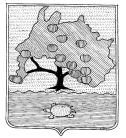 КОМИТЕТ ПО УПРАВЛЕНИЮ МУНИЦИПАЛЬНЫМ ИМУЩЕСТВОМ МУНИЦИПАЛЬНОГО ОБРАЗОВАНИЯ «ПРИВОЛЖСКИЙ РАЙОН» АСТРАХАНСКОЙ ОБЛАСТИРАСПОРЯЖЕНИЕОт 12.04.2022 г. № 847рс. НачаловоО внесении изменений в распоряжениекомитета по управлению муниципальным имуществом муниципального образования «Приволжский район» Астраханской области от 21.10.2019г.  № 2289В соответствии с Постановлением Правительства Астраханской области от 30.07.2015 N 378-П "О Порядке предоставления торгового места для размещения нестационарных торговых объектов на земельных участках, в зданиях, сооружениях, находящихся в государственной собственности Астраханской области", Постановлением Министерства экономического развития Астраханской области от 31.07.2012г. №046-П, а также руководствуясь статьями 63, 64 Устава муниципального образования «Приволжский район» Астраханской области, 	1. Внести в распоряжение комитета по управлению муниципальным имуществом муниципального образования «Приволжский район» Астраханской области от 21.10.2019г.  № 2289 «Об утверждении схемы размещения нестационарных торговых объектов на территории муниципального образования «Приволжский район» следующие изменения и дополнения:1.1	Исключить из таблицы «строку под № 127», в приложении к распоряжению комитета по управлению муниципальным имуществом муниципального образования «Приволжский район» от 21.10.2019г.  № 2289, согласно приложению №2.              2. Все остальные пункты распоряжения, не затронутые настоящим распоряжением, остаются в неизменном виде.             3. Настоящее распоряжение разместить на официальном сайте комитета по управлению муниципальным имуществом муниципального образования «Приволжский район» в информационно-телекоммуникационной сети «Интернет» http://kumi-priv.ru, а также опубликовать в Общественно - политической газете «Приволжская газета».            	  	4. Направить настоящее распоряжение в 20-дневный срок со дня утверждения в министерство экономического развития Астраханской области в электронном виде и на бумажном носителе для размещения на официальном сайте министерства в информационно-телекоммуникационной сети «Интернет» http://minec.astrobl.ru.                               	5. Контроль за исполнением  настоящего распоряжения оставляю за собой.                     	6.   Распоряжение вступает в силу с момента опубликования.Председатель комитета                                                                                              Р.И. Усманов Приложение №2к распоряжению от 12.04.2022г. № 847рСХЕМАразмещения нестационарных торговых объектов на территорииПриволжского района(наименование органа местного самоуправления муниципальногообразования Астраханской области)по состоянию на 12.04.2022 годаN п/п Адрес     нестационарного    торгового   объекта    Вид     нестацио-  нарного   торгового  объекта  Специализациянестацио-  нарного   торгового  объекта    Период  размещениянестацио-  нарного  торгового  объекта    Наименование и    адрес регистрации   хозяйствующего    субъекта (юриди-   ческое лицо, ин-    дивидуальный     предприниматель)  127Астраханская область, Приволжский район, с. Карагали, ул. Подгорная, 20/3Торговый павильон10 кв.м.Ритуальные принадлежностиКруглогодично__________________